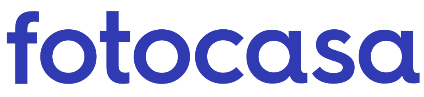 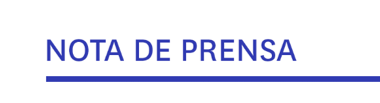 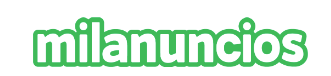 ANÁLISIS FOTOCASA Y MILANUNCIOS SOBRE VIVIENDA Y MOBILIARIOAlquilar una vivienda sin muebles y amueblarla con productos de segunda mano permitiría un ahorro de 8.000€Utilizando productos de segunda mano para amueblar la vivienda, el inquilino de Barcelona, Baleares o Girona podría ahorrarse más de 20.000 euros en los cinco años de contratoEn Santa Cruz de Tenerife, Huelva, Girona y Melilla alquilar una vivienda amueblada es un 40% más caro que alquilarla sin mueblesLa inversión individual de comprar muebles y electrodomésticos de segunda mano es de 1.797 euros para el inquilinoMadrid, 3 de julio 2024En el 30% de las provincias españolas amueblar una vivienda de alquiler con productos de segunda mano permite un ahorro medio de 8.533 euros durante los cinco años de duración de contrato, frente a alquilar la vivienda ya amueblada. Es una de las principales conclusiones que se reflejan en el análisis realizado por los marketplaces Fotocasa y Milanuncios para conocer cuál es el coste de una vivienda amueblada y sin amueblar y cuál sería el ahorro potencial de los inquilinos si deciden alquilar una vivienda sin muebles y equiparla con productos de segunda mano.Al analizar los precios de las viviendas en alquiler de Fotocasa y el precio del mobiliario de segunda mano en Milanuncios, se refleja que el coste de una vivienda amueblada de 80m² en una ciudad como Barcelona es de 1.866€ al mes, frente a una sin amueblar de las mismas características, que cuesta alrededor de los 1.375€ mensuales, un 36% menos.En Barcelona la diferencia entre alquilar una vivienda amueblada respecto a una sin amueblar es de 490€ al mes, si se alquila una vivienda sin amueblar. Una cifra similar a las provincias Illes Balears, donde el ahorro medio es de 457 € al mes, Girona (434 €), Santa Cruz de Tenerife (395 €), Melilla (338 €), Madrid (319 €), Huelva (296 €), Las Palmas (285 €), Cádiz (265 €), Álava (255 €), Pontevedra (246 €), Castellón (192 €), Lleida (178 €), Murcia (161 €) o Tarragona (153 €).Si se continúa con el ejemplo de Barcelona, donde la diferencia de alquilar una vivienda sin muebles respecto a una amueblada es de 490 euros y se multiplica por los cinco años de contrato supondría una disparidad de 29.427 euros por alquilar la vivienda sin amueblar. Si se tiene en cuenta que la inversión que este inquilino de Barcelona debe realizar amueblando la vivienda con muebles y electrodomésticos de segunda mano es de 1.797 €, el nuevo inquilino podría llegar a economizar 27.630 euros durante 5 años al elegir alquilar una vivienda sin muebles y amueblarla él mismo con productos de segunda mano. El ahorro en un contrato de cinco años puede llegar a los 27.000 eurosObservando las cifras vemos cómo a largo plazo puede resultar rentable. Según la Ley de Arrendamientos Urbanos (LAU), desde 2019 se establece que todos los contratos de alquiler en España tienen una duración mínima de cinco años. Así, si los inquilinos disfrutan de un piso de alquiler durante este periodo, se pueden llegar a ahorrar más de 27.000 en la provincia de Barcelona, amueblando ellos mismos la vivienda con productos de segunda mano respecto a si la alquilan amueblada. “Lo habitual es que una vivienda sin amueblar tenga un precio más asequible que las viviendas ya amuebladas. Sin embargo, existen provincias donde hay menos demanda en las que la diferencia es mínima o incluso tiene mayor precio la vivienda sin amueblar que la amueblada. Con este análisis, sabemos que en el 30% de las provincias es más recomendable alquilar la vivienda sin muebles, para después utilizar la fórmula de reutilizar los muebles y electrodomésticos, una inversión que a largo plazo es muy rentable“, comenta María Matos, directora de Estudios y portavoz de Fotocasa. El coste medio de amueblar una vivienda con productos de segunda mano es de 1.797€Según Fotocasa, las viviendas en alquiler de dos dormitorios son las más populares, ya que un 33% de las que se ofrecen en el portal tienen estas características. Pero, ¿qué elementos básicos debe tener una vivienda para ser habitable? Milanuncios ha calculado que para amueblar una vivienda media de dos habitaciones se necesita hacer una inversión inicial de 1.797 € para contar con los muebles y electrodomésticos necesarios para crear un hogar, según los anuncios publicados en la plataforma. Por tanto, amueblar una vivienda de dos dormitorios con los productos básicos de segunda mano tiene un coste medio de 1.797€ de media.Iñigo Vallejo, portavoz de Milanuncios, señala que “ya sabemos que amueblar tu casa te permite personalizarla a tu gusto, lo que cada vez tiene más presente la sociedad es que amueblarla con productos de segunda mano es una decisión mucho más económica y sostenible”. Sobre FotocasaPortal inmobiliario que cuenta con inmuebles de segunda mano, promociones de obra nueva y viviendas de alquiler. Cada mes genera un tráfico de 34 millones de visitas (75% a través de dispositivos móviles). Mensualmente elabora el índice inmobiliario Fotocasa, un informe de referencia sobre la evolución del precio medio de la vivienda en España, tanto en venta como en alquiler. Toda nuestra información la puedes encontrar en nuestra Sala de Prensa. Fotocasa pertenece a Adevinta, una empresa 100% especializada en Marketplaces digitales y el único “pure player” del sector a nivel mundial. Más información sobre Fotocasa. Sobre MilanunciosMilanuncios es la app y web de anuncios en la que la gente realmente compra y vende de todo: desde decoración y electrónica, hasta pisos y coches. Nacida en el entorno digital en 2005, su trayectoria convierte a Milanuncios en la plataforma con más experiencia en el mercado de segunda mano. Su sencillez y facilidad de uso han hecho posible que la plataforma cuente con un público consolidado de  14 millones de usuarios mensuales. En el último año se han publicado más de 14,4 millones de anuncios, un promedio de 61.100 nuevos anuncios en app y web. El crecimiento de su renovada app ha permitido a Milanuncios posicionarse como una de las 25 apps que más han crecido en 2022, Top4 en apps de Retail, según el informe de Smartme Analytics.Sobre Adevinta SpainAdevinta Spain es una compañía líder en marketplaces digitales y una de las principales empresas del sector tecnológico del país, con más de 18 millones de usuarios al mes en sus plataformas de los sectores inmobiliario (Fotocasa y habitaclia), empleo (InfoJobs), motor (coches.net y motos.net) y compraventa de artículos de segunda mano (Milanuncios).Los negocios de Adevinta han evolucionado del papel al online a lo largo de más de 40 años de trayectoria en España, convirtiéndose en referentes de Internet. La sede de la compañía está en Barcelona y cuenta con una plantilla de 1.200 personas comprometidas con fomentar un cambio positivo en el mundo a través de tecnología innovadora, otorgando una nueva oportunidad a quienes la están buscando y dando a las cosas una segunda vida.Adevinta tiene presencia mundial en 10 países. El conjunto de sus plataformas locales recibe un promedio de 3.000 millones de visitas cada mes. Más información en adevinta.esDepartamento Comunicación FotocasaAnaïs Lópezcomunicacion@fotocasa.es620 66 29 26Llorente y Cuenca    			       	Fanny Merinoemerino@llyc.global		663 35 69 75 						Judit Campillosjcampillos@llyc.global		699 13 91 53Alicia Salvatellaalicia.salvatella@llyc.global697 65 54 68ProvinciaPrecio vivienda 80m2 amuebladaPrecio  vivienda 80m2 no amueblada€ Diferencia (amueblada vs no amueblada)% Diferencia precio amueblado vs no amuebladoBarcelona1.866 €1.376 €490 €/mes36%Illes Balears1.696 €1.239 €457 €/mes37%Girona1.336 €902 €434 €/mes48%Santa Cruz de Tenerife1.064 €669 €395 €/mes59%Melilla762 €424 €338 €/mes80%Madrid1.607 €1.288 €319 €/mes25%Huelva866 €570 €296 €/mes52%Las Palmas1.185 €901 €285 €/mes32%Cádiz987 €723 €265 €/mes37%Araba - Álava950 €695 €255 €/mes37%Pontevedra994 €748 €246 €/mes33%Castellón695 €504 €192 €/mes38%Lleida769 €591 €178 €/mes30%Murcia696 €535 €161 €/mes30%Tarragona813 €660 €153 €/mes23%Bizkaia1.106 €962 €143 €/mes15%Gipuzkoa1.414 €1.277 €137 €/mes11%Alicante915 €781 €134 €/mes17%Almería646 €516 €130 €/mes25%Ceuta964 €857 €107 €/mes12%Ávila506 €401 €104 €/mes26%Lugo515 €414 €101 €/mes24%Granada707 €616 €91 €/mes15%Toledo517 €428 €89 €/mes21%Segovia744 €656 €88 €/mes13%Málaga1.246 €1.159 €87 €/mes8%Burgos631 €559 €72 €/mes13%Valladolid584 €519 €65 €/mes13%Salamanca699 €636 €63 €/mes10%Zamora411 €354 €57 €/mes16%Valencia1.004 €950 €54 €/mes6%Asturias698 €646 €53 €/mes8%Sevilla811 €762 €49 €/mes6%Guadalajara568 €522 €46 €/mes9%León535 €501 €34 €/mes7%Ciudad Real444 €413 €31 €/mes7%Palencia488 €463 €26 €/mes6%Teruel452 €428 €23 €/mes5%Jaén411 €388 €22 €/mes6%Huesca617 €596 €21 €/mes4%La Rioja619 €606 €13 €/mes2%Cuenca507 €499 €9 €/mes2%Badajoz497 €490 €7 €/mes1%Córdoba579 €577 €2 €/mes0%Zaragoza718 €720 €-2 €/mes0%Navarra817 €821 €-4 €/mes-1%Cáceres450 €456 €-6 €/mes-1%Cantabria1.068 €1.082 €-14 €/mes-1%Ourense508 €527 €-20 €/mes-4%Albacete502 €542 €-40 €/mes-7%